Specificații tehniceConform raportului de inspecție întocmit de firma specializată sunt necesare următoarele operațiuni:Motor Yamaha 60 CPÎnlocuirea/schimbarea următoarelor consumabile, piese, ansambluri, componente:Furtunul de alimentare combustibil complet și pară amorsare combustibil;Curea distributie;Anozi motor si corp motor;Ulei motor, filtru ulei, filtru combustibil, ulei transmisie (cizma);Pompă de apa si capacul acesteia;Termostat;Releul trim (de ridicare și coborâre a motorului);Semeringuri de etansare transmisie (cizma).Efectuarea următoarelor servicii de reparare și întreținere:Decolmatarea sistemului de răcire;Montarea unui filtru decantor de combustibil;Curatarea injectoarelor cu ultrasunete;Pregatirea motorului, conservarea acestuia pentru perioada sezonului rece.Motor Mercury 25 CPÎnlocuirea/schimbarea următoarelor consumabile, piese, ansambluri,componente:Furtunul de alimentare combustibil complet și pară amorsare combustibil;Filtru de benzină;Bujii;Termostat;Ulei de transmisie;Efectuarea următoarelor servicii de reparare și întreținere:Pregatirea motorului, conservarea acestuia pentru perioada sezonului rece.Motor IFN 250 CP ambarcatiune Blade 700Înlocuirea/schimbarea următoarelor consumabile, piese, ansambluri, componente:Ulei, filtre motor, filtru de combustibil;Ulei cizmă transmisie;Curea alternator;Filtru decantor;Anozi transmisie;Kit distribuție și accesorii;Antigelul din sistemul de răcire motor;Furtune hidraulice trim;Releu ridicare trim;Furtun alimentare ulei cizma si ștuțul aferent;Furtune sistem răcire motor.Pompă santină cu dispozitiv automat de pornire.Efectuarea următoarelor servicii de reparare și întreținere:Verificarea completă a instalației electrice și înlocuirea părților care prezintădefecțiuni.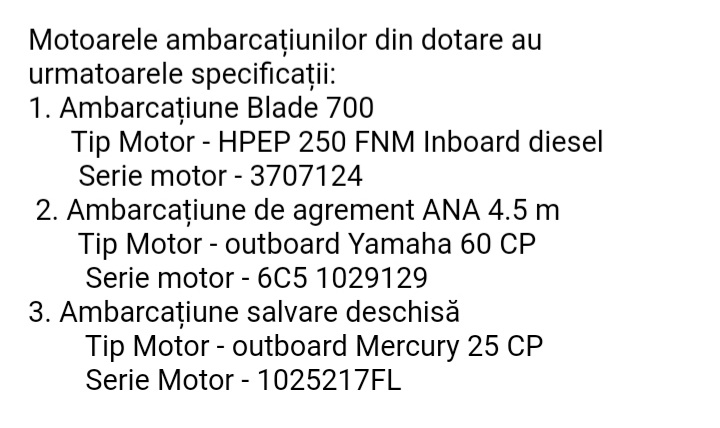 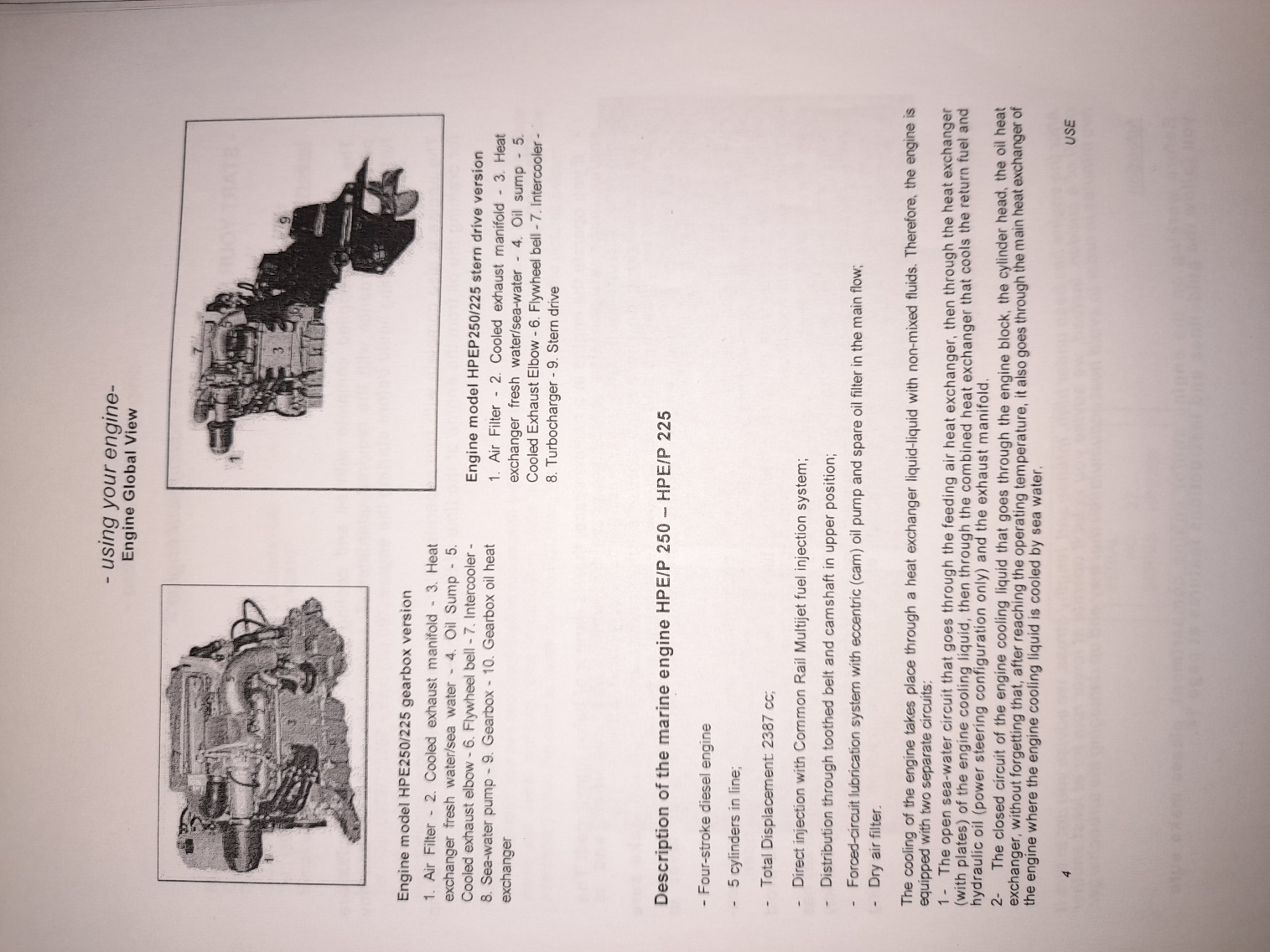 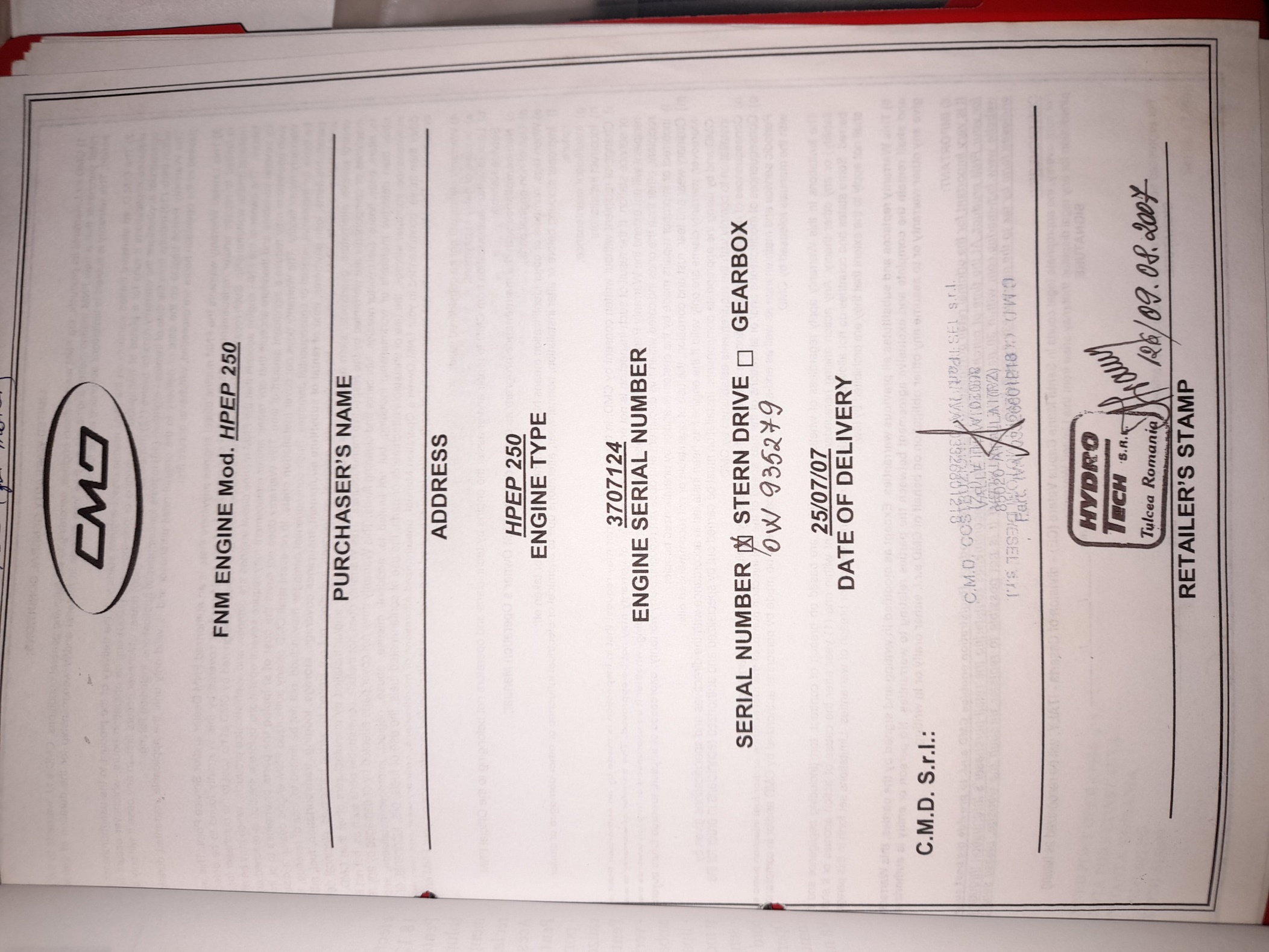 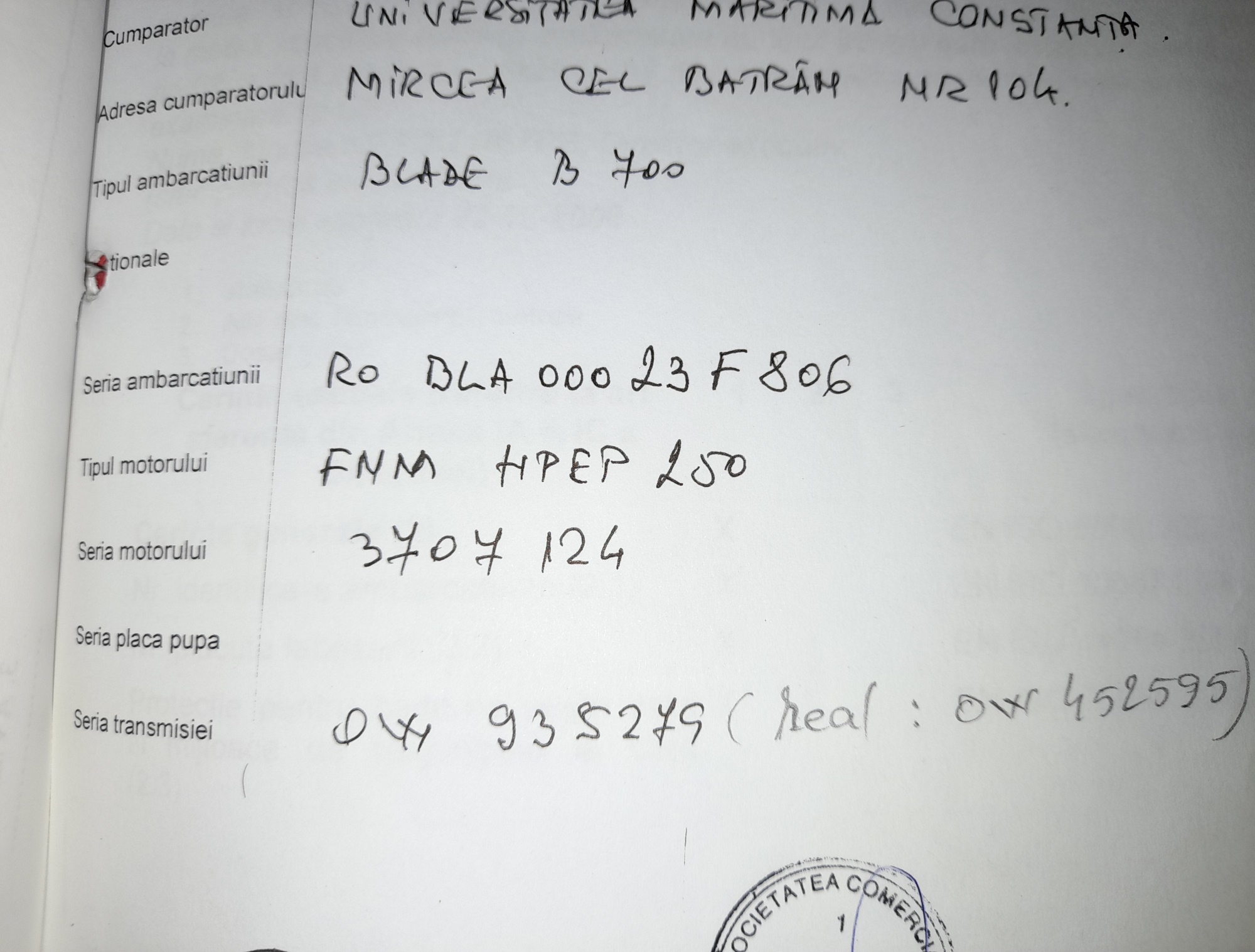 